ТИПОВОЕ КОНКУРСНОЕ ЗАДАНИЕДЛЯ РЕГИОНАЛЬНОГО ЧЕМПИОНАТА %РЕГИОН_NAME%чемпионатного цикла 2021-2022 г.г.компетенции«СЕТЕВОЕ И СИСТЕМНОЕ АДМИНИСТРИРОВАНИЕ»для возрастной категории14-16 летКонкурсное задание включает в себя следующие разделы: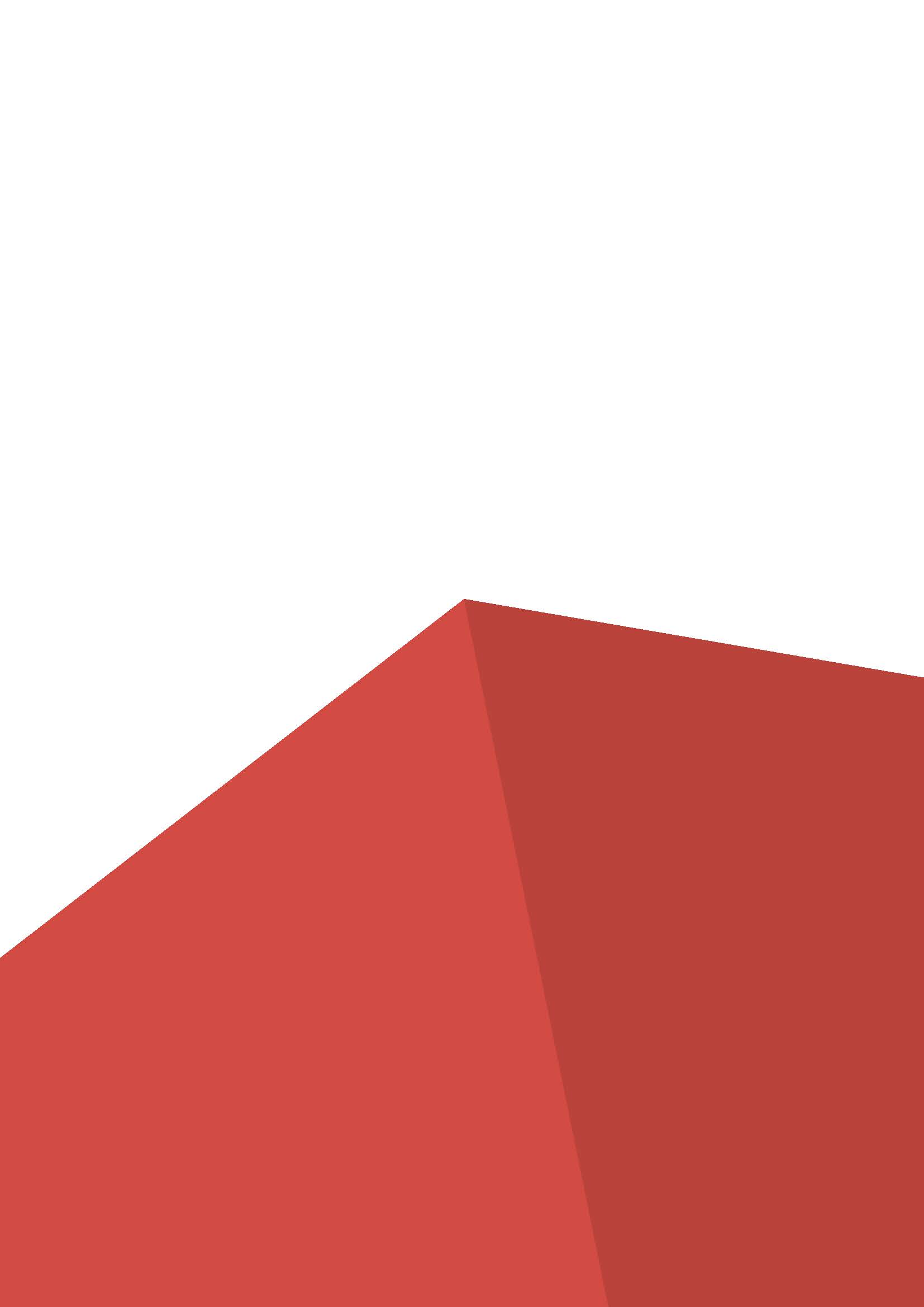 Форма участия в конкурсе: Командный конкурс, команда 2 человекаОбщее время на выполнение задания:12 ч.Задание для конкурсаКонкурсное задание состоит из трех независимых модулей, которые участники выполняют последовательно в конкурсные дни C1, C2 и С3. Каждый модуль оценивается в день его проведения. Допускается проверка с использованием автоматизированных средств проверки. Конкурсное задание секретное. Задание на каждый модуль будет выдано участникам в день его выполнения. Модули задания и необходимое времяТаблица 1.Модуль A: Пуско-наладка информационной инфраструктуры.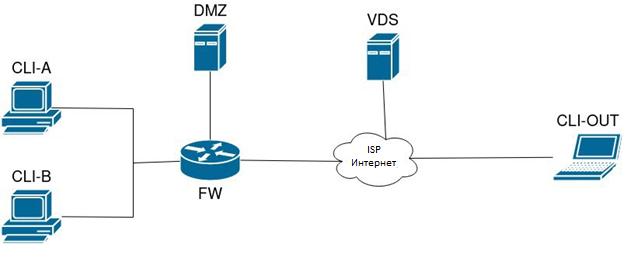 Рисунок – Схема сетиВ день выполнения модуля участники получают описание того, что нужно настроить. Участники имеют доступ в Интернет.Модуль B: Поиск и устранение неисправностей.	В день выполнения модуля участники получают схему сети и тикеты с неисправностями. Участники имеют доступ в Интернет.Модуль C: Развертывание и сопровождение сетевой инфраструктуры.	Работа в программе Cisco Packet Tracer.	В день выполнения модуля участники получают схему сети с описанием того, что нужно настроить. Участники имеют доступ в Интернет.Критерии оценки.Таблица 2.Приложения к заданию.Возможные операционные системы:Шлюз: OPNsense, VyOS, OpenWRT, Cisco IOSСервера: Ubuntu Server, Debian, CentOS Steam (CLI, US) Клиентские машины: Windows 10 (GUI, US)Технологии, знание которых помогут выполнить задания:Настройка IPv4 адресацииНастройка IPv6 адресацииПользователи и группыУстановка программного обеспеченияDHCPv4DHCPv6DNSNATPATПроброс портовВеб-сервер, SSLFTPNFSNTPSSHЖурналированиеМониторингОблачные хранилищаVPN серверVPN клиентCDP, LLDPСтатическая маршрутизацияДинамическая маршрутизацияВиртуальные локальные сетиКонтейнеры Docker Установка и запуск контейнеров; Проброс портов;Связь между контейнерами;Управление контейнерами.Варианты развертывания инфраструктурыМодуль 1 – Развернуть инфраструктуру возможно на сервере ESXi, на ресурсах облачных провайдеров, локально. Модуль 2 - Развернуть инфраструктуру возможно как на сервере ESXi, так и на ресурсах облачных провайдеров. Модуль 3 - Инфраструктура разворачивается локально.Наименование модуляНаименование модуляСоревновательный день (С1, С2, С3)Время на заданиеAМодуль А: «Пуско-наладка информационной инфраструктуры»С14 чBМодуль B: «Поиск и устранение неисправностей»С24 чCМодуль С: «Развертывание и сопровождение сетевой инфраструктуры»С34 чКритерийКритерийБаллыБаллыБаллыКритерийКритерийСудейские аспектыОбъективная оценкаОбщая оценкаAМодуль А: «Пуско-наладка информационной инфраструктуры»01515BМодуль B: «Поиск и устранение неисправностей»01515CМодуль С: «Развертывание и сопровождение сетевой инфраструктуры»01515ИтогоИтого45